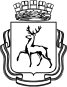 Администрациягорода Нижнего НовгородаДепартамент образованияМуниципальное бюджетное учреждение дополнительного образования «Центр внешкольной работы «Золотой ключик»ул. М. Малиновского, д. 9а, г. Нижний Новгород, 603162
      тел. (831) 467-04-74 факс (831) 467-04-74                                    e-mail: cen4453@yandex.ruИнформационный лист по реализации городскогоМЕГА – ПРОЕКТА «МЫ ВМЕСТЕ»на февраль 2019 года:ПРОЕКТНАЯ ЛИНИЯ «НЕСУЩИЕ РАДОСТЬ»1. Для участия в акции в номинациях «Я открываю мир природы» и «Я природу берегу» необходимо в срок до 15 апреля 2019 года самостоятельно разместить фотоработы на сайте конкурса  http//www.ddt-chkalov.ru/ + заявка на e-mail: cen4453@yandex.ruПОДРОБНЕЕ СМОТРИТЕ ГОРОДСКОЕ ПОЛОЖЕНИЕ городская акция «Я открываю мир природы»2. Для участия в городском конкурсе экологических научно-исследовательских проектов «Наш дом – Нижний Новгород» в срок до 10 марта 2019 года нужно подать заявку строго по форме. К заявке нужно приложить информационную карту проекта. На электронную почту МБУ ДО «ДДТ им. В.П.Чкалова» ddt.chkalov@gmail.com + заявка на e-mail: cen4453@yandex.ruПОДРОБНЕЕ СМОТРИТЕ ГОРОДСКОЕ ПОЛОЖЕНИЕ конкурс экологических проектов «Наш дом – Нижний Новгород»3.     До 10.03.2019 г. срок подачи заявок на участие в Городской конференции школьников «Экология и здоровье»  (прямое вхождение) на сайт http//www.ddt-chkalov.ru/ + заявка на e-mail: cen4453@yandex.ruПОДРОБНЕЕ СМОТРИТЕ ГОРОДСКОЕ ПОЛОЖЕНИЕ о Городской конференции школьников «Экология и здоровье»ПРОЕКТНАЯ ЛИНИЯ «БУДУЩЕЕ РОССИИ»С сентября 2018 года по май 2019 года – срок подачи заявки и конкурсных материалов на городской интерактивный конкурс «Победный маршрут» на сайт МБУ ДО «ДДТ им. В.П.Чкалова» (с пометкой  «Победный маршрут») http//www.ddt-chkalov.ru/  + заявка на e-mail: cen4453@yandex.ruПОДРОБНЕЕ СМОТРИТЕ ГОРОДСКОЕ ПОЛОЖЕНИЕ интерактивного конкурса «Победный маршрут».С сентября 2018 года по 30 марта 2019 года – срок подачи заявки и конкурсных материалов на городскую акцию «Мы  - тимуровская команда» на электронную почту МБУ ДО «ДДТ им. В.П.Чкалова» ddt.chkalov@gmail.com  (с пометкой городская акция «Мы – тимуровская команда») + заявка на e-mail: cen4453@yandex.ruПОДРОБНЕЕ СМОТРИТЕ ГОРОДСКОЕ ПОЛОЖЕНИЕ акции «Мы – тимуровская команда».С ноября 2018 г. по февраль 2019 г. проводится выполнение редакционного задания в городской смотр – конкурс школьных СМИ. В срок до 1 марта 2019 года на электронный адрес cmi@ddt-chkalov.ru нужно выслать заявку, подать конкурсные материалы в оргкомитет конкурса в соответствием с требованиями + заявка на e-mail: cen4453@yandex.ruПОДРОБНЕЕ СМОТРИТЕ ГОРОДСКОЕ ПОЛОЖЕНИЕ конкурс школьных средств массовой информацииДо 24.04.2019 г. срок подачи заявок и материалов на городской интерактивный конкурс «Моё пионерское детство» на сайт: http//www.ddt-chkalov.ru/ + заявка на e-mail: cen4453@yandex.ru + заявка на e-mail: cen4453@yandex.ruПОДРОБНЕЕ СМОТРИТЕ ГОРОДСКОЕ ПОЛОЖЕНИЕ о городском интерактивном конкурсе «Моё пионерское детство»ПРОЕКТНАЯ ЛИНИЯ «ДУША РОССИИ»с 01.09.2018 г. по 31.03.2019 г. -  сроки подачи заявок на интерактивный конкурс «С чего начинается Родина?» Для участия в конкурсе необходимо разместить рисунок на сайте конкурса (ссылка размещена на сайте Дворца им. В. П. Чкалова  (http://www.ddt-chkalov.ru/), с обязательным оформлением электронной заявки + заявка на e-mail: cen4453@yandex.ruПОДРОБНЕЕ СМОТРИТЕ ГОРОДСКОЕ ПОЛОЖЕНИЕ интерактивного конкурса детского рисунка «С чего начинается Родина?»  Номинация «Любовь, Комсомол и Весна!»ПРОЕКТНАЯ ЛИНИЯ «В ИНТЕРЕСАХ РЕБЁНКА»Для участия в районном этапе фестиваля «Семья года - 2019» «В счастливой семье – сила России» необходимо в срок до 11 марта 2019 года подать заявку в оргкомитет районного фестиваля по электронной почте: cen4453@yandex.ru (НА БЛАНКЕ УЧРЕЖДЕНИЯ) с пометкой: «СЕМЬЯ ГОДА»ПОДРОБНЕЕ СМОТРИТЕ РАЙОННОЕ ПОЛОЖЕНИЕ о районном фестивале «Семья года - 2019» «В счастливой семье – сила России».До 01.05.2019 г. срок подачи заявки на участие в Городском фестивале «Семья года - 2019» «В счастливой семье – сила России».ПОДРОБНЕЕ СМОТРИТЕ ГОРОДСКОЕ ПОЛОЖЕНИЕ о городском фестивале «Семья года - 2019» «В счастливой семье – сила России».До 01.02.2019 г. подать заявку на участие в районной акции «Отцы – Отечества сыны» на e-mail: cen4453@yandex.ruПОДРОБНЕЕ СМОТРИТЕ ПОЛОЖЕНИЕ о районной акции «Отцы – Отечества сыны»До 01.04.2019 г.  подать заявку и материалы на участие в городском семейном творческом конкурсе «Я горжусь своей семьёй» «Ценности многодетной семьи» (прямое вхождение) на сайт: http//www.ddt-chkalov.ru/ + заявка на e-mail: cen4453@yandex.ruПОДРОБНЕЕ СМОТРИТЕ ГОРОДСКОЕ ПОЛОЖЕНИЕ о Городском семейном творческом конкурсе «Я горжусь своей семьёй» «Ценности многодетной семьи».